СУМСЬКА МІСЬКА РАДАVIII СКЛИКАННЯ III СЕСІЯРІШЕННЯвід 27 січня 2021 року № 136-МРм. СумиЗ метою підтримки творчо обдарованих дітей, заохочення молоді до занять живописом та декоративно-прикладним мистецтвом, надання можливості дітям та молоді відобразити у своїх роботах актуальні проблеми сучасності, на виконання рішення Сумської міської ради від 19 грудня          2018 року № 4328-МР «Про затвердження міської цільової програми «Соціальні служби готові прийти на допомогу на 2019-2021 роки» (зі змінами)», враховуючи протокол постійної комісії з питань охорони здоров’я, соціального захисту населення, освіти, науки, культури, туризму, сім’ї, молоді та спорту Сумської міської ради від 12 січня 2021 року № 1, керуючись статтями 25, 64 Закону України «Про місцеве самоврядування в Україні», Сумська міська радаВИРІШИЛА:	1. Призначити з 01 січня по 31 грудня 2021 року стипендії Сумської міської ради переможцям міської виставки-конкурсу живопису та декоративно-прикладного мистецтва «Всесвіт очима дитини» у розмірі 1000 (одна тисяча) гривень щомісячно, а саме:Корнієнко Валерії Олегівні, учениці комунальної установи Сумської загальноосвітньої школи І-ІІІ ступенів № 15 ім. Д.Турбіна м. Суми, Сумської області;  Кізенко Катерині Іванівні, учениці комунальної установи Сумської гімназії № 1, м. Суми, Сумської області;Садовій Маргариті Олегівні, учениці Сумської спеціалізованої школи      № 9, м. Суми, Сумської області;Кадуріній Марії Андріївні, учениці комунальної установи Сумської  загальноосвітньої школи І-ІІІ ступенів № 27, м. Суми, Сумської області;  Бажановій Єлизаветі Дмитрівні, учениці комунальної установи Сумської спеціалізованої  школи І-ІІІ ступенів № 29, м. Суми, Сумської області.	2. Департаменту фінансів, економіки та інвестицій Сумської міської ради (Липовій С.А.) забезпечити фінансування стипендій Сумської міської ради переможцям міської виставки-конкурсу живопису та декоративно-прикладного  мистецтва «Всесвіт очима дитини» в сумі 60000 (шістдесят тисяч) гривень по КПКВК 0213121 «Утримання та забезпечення діяльності центрів соціальних служб» (головний розпорядник бюджетних коштів – виконавчий комітет Сумської міської ради).              3. Сумському міському центру соціальних служб для сім’ї, дітей та молоді (Вертель М.Ю.) здійснювати щомісячно виплату стипендій Сумської міської ради переможцям міської виставки-конкурсу живопису та декоративно-прикладного мистецтва «Всесвіт очима дитини» відповідно до пункту 1 даного рішення.    4. Організацію виконання даного рішення покласти на заступника міського голови згідно з розподілом обов’язків.Рішення доопрацьовано і вичитано, текст відповідає оригіналу прийнятого рішення та вимогам статей 6-9 Закону України «Про доступ до публічної інформації» та Закону України «Про захист персональних даних»Проєкт рішення Сумської міської ради « Про призначення стипендій Сумської міської ради переможцям міської виставки-конкурсу живопису та декоративно-прикладного мистецтва «Всесвіт очима дитини» був завізований: Директор Сумського міського центрусоціальних служб для сім’ї, дітей та молоді	        М.Ю. Вертель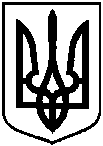 Про призначення стипендій Сумської міської ради переможцям міської виставки - конкурсу живопису та декоративно - прикладного мистецтва   «Всесвіт очима дитини»Сумський міський голова О.М. Лисенко            Виконавець: Вертель М.Ю.__________________ПосадаПрізвище та ініціали осіб, які завізували проєкт рішення Сумської міської радиДиректор Сумського міського центру соціальних служб для сім’ї, дітей та молоді М.Ю. ВертельЮрисконсульт Сумського міського центру соціальних служб для сім’ї, дітей та молоді Ю.М. ЛанськаЗаступник міського голови з питань діяльності виконавчих органів ради  В.В.МотречкоДиректор департаменту фінансів, економіки та інвестицій Сумської міської ради С.А. ЛиповаГолова постійної комісії з питань охорони здоров’я, соціального захисту населення, освіти, науки, культури, туризму, сім’ї, молоді та спорту В.М.ДомінасНачальник відділу бухгалтерського обліку та звітності, головний бухгалтер О.А. КостенкоНачальник правового управління Сумської міської ради О.В. ЧайченкоСекретар Сумської міської ради О.М. Рєзнік